Приложение к приказу от 01.09.2021 г №54аПлан работы Совета профилактикиМБДОУ  «Матрено-Гезовский детский сад»на 2021-2022 учебный год1. ОРГАНИЗАЦИОННЫЕ МЕРОПРИЯТИЯ3. РАБОТА С РОДИТЕЛЯМИ (ЗАКОННЫМИ ПРЕДСТАВИТЕЛЯМИ) И ВОСПИТАННИКАМИ ДОУМУНИЦИПАЛЬНОЕ БЮДЖЕТНОЕ ДОШКОЛЬНОЕОБРАЗОВАТЕЛЬНОЕ УЧРЕЖДЕНИЕ«МАТРЕНО-ГЕЗОВСКИЙ ДЕТСКИЙ САД»АЛЕКСЕЕВСКОГО ГОРОДСКОГО ОКРУГАМУНИЦИПАЛЬНОЕ БЮДЖЕТНОЕ ДОШКОЛЬНОЕОБРАЗОВАТЕЛЬНОЕ УЧРЕЖДЕНИЕ«МАТРЕНО-ГЕЗОВСКИЙ ДЕТСКИЙ САД»АЛЕКСЕЕВСКОГО ГОРОДСКОГО ОКРУГАМУНИЦИПАЛЬНОЕ БЮДЖЕТНОЕ ДОШКОЛЬНОЕОБРАЗОВАТЕЛЬНОЕ УЧРЕЖДЕНИЕ«МАТРЕНО-ГЕЗОВСКИЙ ДЕТСКИЙ САД»АЛЕКСЕЕВСКОГО ГОРОДСКОГО ОКРУГАПРИКАЗ ПРИКАЗ ПРИКАЗ «1»  сентября   2021 г.№ 54аОб утверждении Совета профилактики ДОУ         На основании положения  Совета профилактики муниципального бюджетного дошкольного образовательного учреждения «Матрено-Гезовский детский сад» Алексеевского  городского округа  и в целях осуществления единого подхода к решению проблем профилактики безнадзорности и правонарушений несовершеннолетних, защиты их прав и законных интересов п р и к а з ы в а ю:1.Утвердить:1.1.Членов   Совета профилактики ДОУ:- Шкуропат М.В. –  заведующий, , председатель Совета профилактики ДОУ;- Гетманская Т.С.  –  педагог-психолог , секретарь Совета профилактики ДОУ;- Заика М.Я. – воспитатель, председатель профкома, член Совета профилактики ДОУ;- Кирнос А.В.- родитель,  член Совета профилактики ДОУ (по согласованию);-Деренченко А.Н. – инспектор ПДН ОМВД России по Алексеевскому городскому округу, член Совета профилактики ДОУ (по согласованию).       1.2. План работы Совета профилактики ДОУ на 2021-2022 учебный год (приложение).       2.  Контроль за исполнением приказа оставляю за собой.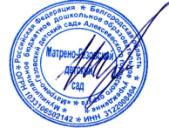 Заведующий детским садом                                                        М. ШкуропатС  приказом ознакомлены:                                                         Об утверждении Совета профилактики ДОУ         На основании положения  Совета профилактики муниципального бюджетного дошкольного образовательного учреждения «Матрено-Гезовский детский сад» Алексеевского  городского округа  и в целях осуществления единого подхода к решению проблем профилактики безнадзорности и правонарушений несовершеннолетних, защиты их прав и законных интересов п р и к а з ы в а ю:1.Утвердить:1.1.Членов   Совета профилактики ДОУ:- Шкуропат М.В. –  заведующий, , председатель Совета профилактики ДОУ;- Гетманская Т.С.  –  педагог-психолог , секретарь Совета профилактики ДОУ;- Заика М.Я. – воспитатель, председатель профкома, член Совета профилактики ДОУ;- Кирнос А.В.- родитель,  член Совета профилактики ДОУ (по согласованию);-Деренченко А.Н. – инспектор ПДН ОМВД России по Алексеевскому городскому округу, член Совета профилактики ДОУ (по согласованию).       1.2. План работы Совета профилактики ДОУ на 2021-2022 учебный год (приложение).       2.  Контроль за исполнением приказа оставляю за собой.Заведующий детским садом                                                        М. ШкуропатС  приказом ознакомлены:                                                         Об утверждении Совета профилактики ДОУ         На основании положения  Совета профилактики муниципального бюджетного дошкольного образовательного учреждения «Матрено-Гезовский детский сад» Алексеевского  городского округа  и в целях осуществления единого подхода к решению проблем профилактики безнадзорности и правонарушений несовершеннолетних, защиты их прав и законных интересов п р и к а з ы в а ю:1.Утвердить:1.1.Членов   Совета профилактики ДОУ:- Шкуропат М.В. –  заведующий, , председатель Совета профилактики ДОУ;- Гетманская Т.С.  –  педагог-психолог , секретарь Совета профилактики ДОУ;- Заика М.Я. – воспитатель, председатель профкома, член Совета профилактики ДОУ;- Кирнос А.В.- родитель,  член Совета профилактики ДОУ (по согласованию);-Деренченко А.Н. – инспектор ПДН ОМВД России по Алексеевскому городскому округу, член Совета профилактики ДОУ (по согласованию).       1.2. План работы Совета профилактики ДОУ на 2021-2022 учебный год (приложение).       2.  Контроль за исполнением приказа оставляю за собой.Заведующий детским садом                                                        М. ШкуропатС  приказом ознакомлены:                                                         Контроль за ходом№СодержаниеСрокиОтветственныйисполнениядеятельностиисполненияОтветственный(итоговыйдеятельностиисполнения(итоговыйдокумент)1Составление планаработы Советапрофилактики ДОУсентябрьчлены Советаплан работына 2020-2021 учебный годсентябрьчлены СоветаСовета профилактикина 2020-2021 учебный год2021профилактикиСовета профилактики2021профилактики2Размещение информациидля родителей  (законныхпредставителей) осекретарьдеятельности Советасентябрьсекретарьдеятельности СоветасентябрьСоветаскриншот сайтапрофилактики на2021Советаскриншот сайтапрофилактики на2021профилактикиофициальном сайте ДОУпрофилактикиофициальном сайте ДОУ3Мониторинг социальнойситуации в семьяхсоциальныеситуации в семьяхоктябрь 2021социальныевоспитанников ДОУоктябрь 2021паспорта группвоспитанников ДОУвоспитателипаспорта группвоспитатели4Составление социальногопаспорта и анализсоциальныйсоциальной ситуации воктябрь 2021педагог -паспортсемьях воспитанниковоктябрь 2021психологсемьях воспитанниковпсихолог5Разработка планов ипланы ипрограммпрограммыиндивидуальнойв течениепедагог –индивидуальнойпрофилактическойв течениепсихолог,профилактическойпрофилактическойгодапсихолог,профилактическойработы с воспитанникамигодавоспитателиработы сработы с воспитанникамивоспитателиработы си их семьямивоспитанниками иих семьями6Заседания Советав течениеПредседательПротоколыпрофилактики  ДОУгода,Советазаседаний1 раз впрофилактики,Советакварталсекретарьпрофилактики7Анализ деятельностиПредседательСовета профилактикиПредседательСовета профилактикимай 2022 г.СоветаОтчётДОУмай 2022 г.СоветаОтчётДОУпрофилактикипрофилактики2. РАБОТА С ПЕДАГОГАМИ ДОУ2. РАБОТА С ПЕДАГОГАМИ ДОУ2. РАБОТА С ПЕДАГОГАМИ ДОУКонтроль за№СодержаниеСрокиОтветственныйходом исполнения№деятельностиисполненияОтветственный(итоговыйдеятельностиисполнения(итоговыйдокумент)Консультация«Методическиерекомендации поорганизациидеятельности посентябрьпедагог -1профилактикесентябрьпедагог -консультация1профилактике2021психологконсультациябезнадзорности,2021психологбезнадзорности,правонарушенийнесовершеннолетних ипрофилактике семейногонеблагополучия»Заполнение картыбанк данныхЗаполнение картысемей,наблюденийвоспитателисемей,(мониторинг)воспитателинаходящихся в2(мониторинг)октябрь 2021групп, педагог -находящихся в2для выявления семей,октябрь 2021групп, педагог -социально -для выявления семей,психологсоциально -находящихся в социальнопсихологопасномнаходящихся в социальноопасном- опасном положенииположенииположениибанк данныхВыявление семей,семей,3находящихся в социальнов течениечлены Советанаходящихся в3- опасном положениигодапрофилактикисоциально -- опасном положениигодапрофилактикисоциально -опасномположенииЛекторий спедагогическимиработниками ДОУ работниками ДОУ воспитатели,пов течениевоспитатели,4пов течениеучастковыйлекторий4вопросам профилактикигодаучастковыйлекторийвопросам профилактикигодауполномоченныйбезнадзорности иуполномоченныйбезнадзорности иполицииправонарушенийполицииправонарушенийнесовершеннолетнихКонтроль заСодержаниеСрокиходом№№СодержаниеСрокиОтветственныйисполнения№№деятельностиисполненияОтветственныйисполнениядеятельностиисполнения(итоговый(итоговыйдокумент)Проведениеродительских собраний вгруппах по вопросампрофилактикивоспитателибезнадзорности ив течениегрупп,протоколы11правонарушений  ув течениеучастковыйродительских11правонарушений  угодаучастковыйродительскихвоспитанников игодауполномоченнысобранийвоспитанников иуполномоченнысобранийпредупреждениюй полициисемейногонеблагополучияПравовое просвещениеродителей (разработка ипамятки, буклеты,распространениечлены Советапамятки, буклеты,распространениев течениечлены Советаматериалы22памяток, буклетов,в течениепрофилактики,материалы22памяток, буклетов,годапрофилактики,стендовойоформление стендовойгодастендовойоформление стендовойинформацииинформации)информацииинформации)Посещение семей,находящихся в социальнов течение– опасном положении св течениечлены Совета– опасном положении сгода,члены Совета33целью выявлениягода,профилактикиакты обследования33целью выявления1 раз впрофилактикиакты обследованияжилищно – бытовых1 раз вжилищно – бытовыхкварталусловий воспитанниковкварталусловий воспитанниковВыступление наВыступление народительских собранияхпротоколыродительских собранияхв течениечлены Советапротоколы44по пропаганде ЗОЖ,в течениечлены Советародительских44по пропаганде ЗОЖ,годачлены Советародительскихпрофилактике вредныхгодачлены Советасобранийпрофилактике вредныхсобранийпривычекпривычекТворческие мастерские55для родителей «Крепкамай 2022члены Советасценарий55семья – традициями»май 2022профилактикисценарийсемья – традициями»профилактикиКонсультированиеКонсультированиеконсультации наконсультации наКонсультированиеКонсультированиесайте ДОУ,сайте ДОУ,родителей (законныхродителей (законныхв течениепедагог -сайте ДОУ,сайте ДОУ,6родителей (законныхродителей (законныхв течениепедагог -страница Советстраница Совет6представителей) очное ипредставителей) очное игодапсихологстраница Советстраница Советпредставителей) очное ипредставителей) очное игодапсихологпрофилактикипрофилактикидистанционноедистанционноепрофилактикипрофилактикидистанционноедистанционноеРеализацияРеализациякартыкартыРеализацияРеализацияпедагог –индивидуальногоиндивидуальногоиндивидуальнойиндивидуальнойпедагог –индивидуальногоиндивидуальногоиндивидуальнойиндивидуальнойв течениепедагог –сопровождениясопровождения7профилактическойпрофилактическойв течениепсихолог,сопровождениясопровождения7профилактическойпрофилактическойгодапсихолог,несовершеннолетннесовершеннолетнработы с обучающимисяработы с обучающимисягодавоспитателинесовершеннолетннесовершеннолетнработы с обучающимисяработы с обучающимисявоспитателиего и его семьиего и его семьии их семьямии их семьямиего и его семьиего и его семьии их семьямии их семьями